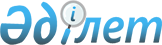 О внесении изменений в решение маслихата города Атырау от 15 декабря 2020 года № 570 "О бюджете города на 2021-2023 годы"Решение Атырауского городского маслихата Атырауской области от 30 ноября 2021 года № 119. Зарегистрировано в Министерстве юстиции Республики Казахстан 9 декабря 2021 года № 25696
      РЕШИЛ:
      1. Внести в решение маслихата города Атырау "О бюджете города на 2021-2023 годы" от 15 декабря 2020 года № 570 (зарегистрировано в Реестре государственной регистрации нормативных правовых актов под № 4841) следующие изменения:
      пункт 1 изложить в новой редакции:
       "1. Утвердить городской бюджет на 2021-2023 годы согласно приложениям 1, 2 и 3 соответственно, в том числе на 2021 год в следующих объемах:
      1) доходы – 229 754 221 тысяч тенге, в том числе:
      налоговые поступления – 205 220 178 тысяч тенге;
      неналоговые поступления – 559 816 тысяч тенге;
      поступления от продажи основного капитала – 11 092 330 тысяч тенге;
      поступления трансфертов – 12 881 897 тысяч тенге;
      2) затраты – 231 337 851 тысяч тенге;
      3) чистое бюджетное кредитование – 0 тысяч тенге, в том числе:
      бюджетные кредиты – 0 тысяч тенге;
      погашение бюджетных кредитов – 0 тысяч тенге;
      4) сальдо по операциям с финансовыми активами – 0 тысяч тенге, в том числе:
      приобретение финансовых активов – 0 тысяч тенге;
      поступления от продажи финансовых активов государства - 0 тысяч тенге;
      5) дефицит (профицит) бюджета – -1 583 630 тысяч тенге;
      6) финансирование дефицита (использование профицита) бюджета – 1 583 630 тысяч тенге:
      поступление займов – 10 080 477 тысяч тенге;
      погашение займов – 8 836 860 тысяч тенге;
      используемые остатки бюджетных средств – 340 013 тысяч тенге.
      пункт 2 изложить в новой редакции:
       "2. Утвердить на 2021 год норматив общей суммы поступлений общегосударственных налогов в бюджет города Атырау в следующих объемах:
      по индивидуальному подоходному налогу с доходов, необлагаемых у источника выплаты – 50%;
      по социальному налогу – 70%".
      пункт 6 изложить в новой редакции:
       "6. Утвердить резерв местного исполнительного органа на 2021 год в сумме – 706 424 тысяч тенге".
      пункт 7 изложить в новой редакции:
       "7. Учесть, в городском бюджете на 2021 год предусмотрены из республиканского бюджета бюджетные кредиты местным исполнительным органам в сумме – 0 тысяч тенге на реализацию мер социальной поддержки специалистов".
      пункт 8 изложить в новой редакции:
       "8. Учесть, в городском бюджете на 2021 год предусмотрены целевые текущие трансферты из республиканского бюджета в следующих объемах:
      189 321 тысяч тенге – на выплату государственной адресной социальной помощи;
      17 155 тысяч тенге - на установление доплат к заработной плате работников, предоставляющих специальные социальные услуги в государственных организациях социальной защиты населения;
      33 238 тысяч тенге – на обеспечение прав и улучшению качества жизни инвалидов в Республике Казахстан;
      99 178 тысяч тенге – на молодежную практику;
      148 767 тысяч тенге – на предоставление государственных грантов на реализацию новых бизнес-идей;
      51 872 тысяч тенге – на установление доплат к должностному окладу за особые условия труда в организациях культуры и архивных учреждениях управленческому и основному персоналу государственных организаций культуры и архивных учреждений";
      2. Приложение 1 указанного решения изложить в новой редакции согласно приложению к настоящему решению.
      3. Настоящее решение вводится в действие с 1 января 2021 года. Бюджет города на 2021 год
					© 2012. РГП на ПХВ «Институт законодательства и правовой информации Республики Казахстан» Министерства юстиции Республики Казахстан
				
      Секретарь Маслихата города Атырау

К. Джаумбаев
Приложение к решению Маслихата города Атырау от 30 ноября 2021 года № 119Приложение 1 к решению Маслихата города Атырау от 15 декабря 2020 года № 570
Категория
Категория
Категория
Категория
Категория
Категория
Сумма (тысяч тенге)
Класс
Класс
Класс
Класс
Класс
Сумма (тысяч тенге)
Подкласс
Подкласс
Подкласс
Подкласс
Сумма (тысяч тенге)
Наименование
Наименование
Наименование
Сумма (тысяч тенге)
1
2
3
4
4
4
5
I. Доходы
I. Доходы
I. Доходы
229 754 221
1
Налоговые поступления
Налоговые поступления
Налоговые поступления
205 220 178
01
Подоходный налог
Подоходный налог
Подоходный налог
75 564 519
1
Корпоративный подоходный налог
Корпоративный подоходный налог
Корпоративный подоходный налог
11 747 397
2
Индивидуальный подоходный налог
Индивидуальный подоходный налог
Индивидуальный подоходный налог
63 817 122
03
Социальный налог
Социальный налог
Социальный налог
75 477 550
1
Социальный налог
Социальный налог
Социальный налог
75 477 550
04
Hалоги на собственность
Hалоги на собственность
Hалоги на собственность
12 279 905
1
Hалоги на имущество
Hалоги на имущество
Hалоги на имущество
10 323 298
3
Земельный налог
Земельный налог
Земельный налог
425 975
4
Hалог на транспортные средства
Hалог на транспортные средства
Hалог на транспортные средства
1 530 312
5
Единый земельный налог
Единый земельный налог
Единый земельный налог
320
05
Внутренние налоги на товары, работы и услуги
Внутренние налоги на товары, работы и услуги
Внутренние налоги на товары, работы и услуги
41 043 873
2
Акцизы
Акцизы
Акцизы
40 067 513
3
Поступления за использование природных и других ресурсов
Поступления за использование природных и других ресурсов
Поступления за использование природных и других ресурсов
350 931
4
Сборы за ведение предпринимательской и профессиональной деятельности
Сборы за ведение предпринимательской и профессиональной деятельности
Сборы за ведение предпринимательской и профессиональной деятельности
624 306
5
Налог на игорный бизнес
Налог на игорный бизнес
Налог на игорный бизнес
1 123
07
Прочие налоги
Прочие налоги
Прочие налоги
1 483
1
Прочие налоги
Прочие налоги
Прочие налоги
1 483
08
Обязательные платежи, взимаемые за совершение юридически значимых действий и (или) выдачу документов уполномоченными на то государственными органами или должностными лицами
Обязательные платежи, взимаемые за совершение юридически значимых действий и (или) выдачу документов уполномоченными на то государственными органами или должностными лицами
Обязательные платежи, взимаемые за совершение юридически значимых действий и (или) выдачу документов уполномоченными на то государственными органами или должностными лицами
852 848
1
Государственная пошлина
Государственная пошлина
Государственная пошлина
852 848
2
Неналоговые поступления
Неналоговые поступления
Неналоговые поступления
559 816
01
Доходы от государственной собственности
Доходы от государственной собственности
Доходы от государственной собственности
201 982
1
Поступления части чистого дохода государственных предприятий
Поступления части чистого дохода государственных предприятий
Поступления части чистого дохода государственных предприятий
1 023
5
Доходы от аренды имущества, находящегося в государственной собственности
Доходы от аренды имущества, находящегося в государственной собственности
Доходы от аренды имущества, находящегося в государственной собственности
199 948
9
Прочие доходы от государственной собственности
Прочие доходы от государственной собственности
Прочие доходы от государственной собственности
1 011
03
Поступление денег от проведения государственных закупок, организуемых государственными учреждениями, финансируемыми из государственного бюджета 
Поступление денег от проведения государственных закупок, организуемых государственными учреждениями, финансируемыми из государственного бюджета 
Поступление денег от проведения государственных закупок, организуемых государственными учреждениями, финансируемыми из государственного бюджета 
2 310
1
Поступление денег от проведения государственных закупок, организуемых государственными учреждениями, финансируемыми из государственного бюджета 
Поступление денег от проведения государственных закупок, организуемых государственными учреждениями, финансируемыми из государственного бюджета 
Поступление денег от проведения государственных закупок, организуемых государственными учреждениями, финансируемыми из государственного бюджета 
2 310
04
Штрафы, пени, санкции, взыскания, налагаемые государственными учреждениями, финансируемыми из государственного бюджета, а также содержащимися и финансируемыми из бюджета (сметы расходов) Национального Банка Республики Казахстан
Штрафы, пени, санкции, взыскания, налагаемые государственными учреждениями, финансируемыми из государственного бюджета, а также содержащимися и финансируемыми из бюджета (сметы расходов) Национального Банка Республики Казахстан
Штрафы, пени, санкции, взыскания, налагаемые государственными учреждениями, финансируемыми из государственного бюджета, а также содержащимися и финансируемыми из бюджета (сметы расходов) Национального Банка Республики Казахстан
30 841
1
Штрафы, пени, санкции, взыскания, налагаемые государственными учреждениями, финансируемыми из государственного бюджета, а также содержащимися и финансируемыми из бюджета (сметы расходов) Национального Банка Республики Казахстан, за исключением поступлений от организаций нефтяного сектора
Штрафы, пени, санкции, взыскания, налагаемые государственными учреждениями, финансируемыми из государственного бюджета, а также содержащимися и финансируемыми из бюджета (сметы расходов) Национального Банка Республики Казахстан, за исключением поступлений от организаций нефтяного сектора
Штрафы, пени, санкции, взыскания, налагаемые государственными учреждениями, финансируемыми из государственного бюджета, а также содержащимися и финансируемыми из бюджета (сметы расходов) Национального Банка Республики Казахстан, за исключением поступлений от организаций нефтяного сектора
30 841
06
Прочие неналоговые поступления
Прочие неналоговые поступления
Прочие неналоговые поступления
324 683
1
Прочие неналоговые поступления
Прочие неналоговые поступления
Прочие неналоговые поступления
324 683
3
Поступления от продажи основного капитала
Поступления от продажи основного капитала
Поступления от продажи основного капитала
11 092 330
01
Продажа государственного имущества, закрепленного за государственными учреждениями
Продажа государственного имущества, закрепленного за государственными учреждениями
Продажа государственного имущества, закрепленного за государственными учреждениями
9 898 352
1
Поступления от продажи основного капитала
Поступления от продажи основного капитала
Поступления от продажи основного капитала
9 898 352
03
Продажа земли и нематериальных активов
Продажа земли и нематериальных активов
Продажа земли и нематериальных активов
1 193 978
1
Продажа земли
Продажа земли
Продажа земли
892 300
2
Продажа нематериальных активов
Продажа нематериальных активов
Продажа нематериальных активов
301 678
4
Поступления трансфертов
Поступления трансфертов
Поступления трансфертов
12 881 897
02
Трансферты из вышестоящих органов государственного управления
Трансферты из вышестоящих органов государственного управления
Трансферты из вышестоящих органов государственного управления
12 881 897
2
Трансферты из областного бюджета
Трансферты из областного бюджета
Трансферты из областного бюджета
12 881 897
Функциональная группа
Функциональная группа
Функциональная группа
Функциональная группа
Функциональная группа
Функциональная группа
Сумма (тысяч тенге)
Функциональная подгруппа
Функциональная подгруппа
Функциональная подгруппа
Функциональная подгруппа
Функциональная подгруппа
Сумма (тысяч тенге)
Администратор бюджетных программ
Администратор бюджетных программ
Администратор бюджетных программ
Администратор бюджетных программ
Сумма (тысяч тенге)
Программа
Программа
Программа
Сумма (тысяч тенге)
Наименование
Наименование
Сумма (тысяч тенге)
1
2
3
4
5
5
6
II. Затраты
II. Затраты
231 337 851
01
Государственные услуги общего характера
Государственные услуги общего характера
1 669 180
1
Представительные, исполнительные и другие органы, выполняющие общие функции государственного управления
Представительные, исполнительные и другие органы, выполняющие общие функции государственного управления
501 451
112
Аппарат маслихата района (города областного значения)
Аппарат маслихата района (города областного значения)
39 336
001
Услуги по обеспечению деятельности маслихата района (города областного значения)
Услуги по обеспечению деятельности маслихата района (города областного значения)
38 691
003
Капитальные расходы государственного органа
Капитальные расходы государственного органа
645
122
Аппарат акима района (города областного значения)
Аппарат акима района (города областного значения)
462 115
001
Услуги по обеспечению деятельности акима района (города областного значения)
Услуги по обеспечению деятельности акима района (города областного значения)
455 262
003
Капитальные расходы государственного органа
Капитальные расходы государственного органа
1 549
009
Капитальные расходы подведомственных государственных учреждений и организаций
Капитальные расходы подведомственных государственных учреждений и организаций
5 304
2
Финансовая деятельность
Финансовая деятельность
395 066
452
Отдел финансов района (города областного значения)
Отдел финансов района (города областного значения)
395 066
001
Услуги по реализации государственной политики в области исполнения бюджета и управления коммунальной собственностью района (города областного значения)
Услуги по реализации государственной политики в области исполнения бюджета и управления коммунальной собственностью района (города областного значения)
128 863
003
Проведение оценки имущества в целях налогообложения
Проведение оценки имущества в целях налогообложения
11 451
010
Приватизация, управление коммунальным имуществом, постприватизационная деятельность и регулирование споров, связанных с этим 
Приватизация, управление коммунальным имуществом, постприватизационная деятельность и регулирование споров, связанных с этим 
4 711
113
Целевые текущие трансферты из местных бюджетов
Целевые текущие трансферты из местных бюджетов
250 041
5
Планирование и статистическая деятельность
Планирование и статистическая деятельность
57 897
453
Отдел экономики и бюджетного планирования района (города областного значения)
Отдел экономики и бюджетного планирования района (города областного значения)
57 897
001
Услуги по реализации государственной политики в области формирования и развития экономической политики, системы государственного планирования
Услуги по реализации государственной политики в области формирования и развития экономической политики, системы государственного планирования
57 190
004
Капитальные расходы государственного органа
Капитальные расходы государственного органа
707
9
Прочие государственные услуги общего характера
Прочие государственные услуги общего характера
714 766
454
Отдел предпринимательства и сельского хозяйства района (города областного значения)
Отдел предпринимательства и сельского хозяйства района (города областного значения)
98 230
001
Услуги по реализации государственной политики на местном уровне в области развития предпринимательства и сельского хозяйства
Услуги по реализации государственной политики на местном уровне в области развития предпринимательства и сельского хозяйства
97 765
007
Капитальные расходы государственного органа
Капитальные расходы государственного органа
465
458
Отдел жилищно-коммунального хозяйства, пассажирского транспорта и автомобильных дорог района (города областного значения)
Отдел жилищно-коммунального хозяйства, пассажирского транспорта и автомобильных дорог района (города областного значения)
289 122
001
Услуги по реализации государственной политики на местном уровне в области жилищно-коммунального хозяйства, пассажирского транспорта и автомобильных дорог
Услуги по реализации государственной политики на местном уровне в области жилищно-коммунального хозяйства, пассажирского транспорта и автомобильных дорог
285 686
013
Капитальные расходы государственного органа
Капитальные расходы государственного органа
3 316
067
Капитальные расходы подведомственных государственных учреждений и организаций
Капитальные расходы подведомственных государственных учреждений и организаций
120
801
Отдел занятости, социальных программ и регистрации актов гражданского состояния района (города областного значения)
Отдел занятости, социальных программ и регистрации актов гражданского состояния района (города областного значения)
327 414
001
Услуги по реализации государственной политики на местном уровне в сфере занятости, социальных программ и регистрации актов гражданского состояния
Услуги по реализации государственной политики на местном уровне в сфере занятости, социальных программ и регистрации актов гражданского состояния
322 565
003
Капитальные расходы государственного органа
Капитальные расходы государственного органа
4 609
032
Капитальные расходы подведомственных государственных учреждений и организаций
Капитальные расходы подведомственных государственных учреждений и организаций
240
02
Оборона
Оборона
30 158
1
Военные нужды
Военные нужды
30 158
122
Аппарат акима района (города областного значения)
Аппарат акима района (города областного значения)
30 158
005
Мероприятия в рамках исполнения всеобщей воинской обязанности
Мероприятия в рамках исполнения всеобщей воинской обязанности
30 158
03
Общественный порядок, безопасность, правовая, судебная, уголовно-исполнительная деятельность
Общественный порядок, безопасность, правовая, судебная, уголовно-исполнительная деятельность
210 331
9
Прочие услуги в области общественного порядка и безопасности
Прочие услуги в области общественного порядка и безопасности
210 331
458
Отдел жилищно-коммунального хозяйства, пассажирского транспорта и автомобильных дорог района (города областного значения)
Отдел жилищно-коммунального хозяйства, пассажирского транспорта и автомобильных дорог района (города областного значения)
210 331
021
Обеспечение безопасности дорожного движения в населенных пунктах
Обеспечение безопасности дорожного движения в населенных пунктах
210 331
06
Социальная помощь и социальное обеспечение
Социальная помощь и социальное обеспечение
3 398 324
1
Социальное обеспечение
Социальное обеспечение
225 659
801
Отдел занятости, социальных программ и регистрации актов гражданского состояния района (города областного значения)
Отдел занятости, социальных программ и регистрации актов гражданского состояния района (города областного значения)
225 659
010
Государственная адресная социальная помощь
Государственная адресная социальная помощь
223 321
057
Обеспечение физических лиц, являющихся получателями государственной адресной социальной помощи, телевизионными абонентскими приставками
Обеспечение физических лиц, являющихся получателями государственной адресной социальной помощи, телевизионными абонентскими приставками
2 338
2
Социальная помощь
Социальная помощь
2 888 822
801
Отдел занятости, социальных программ и регистрации актов гражданского состояния района (города областного значения)
Отдел занятости, социальных программ и регистрации актов гражданского состояния района (города областного значения)
2 888 822
004
Программа занятости
Программа занятости
951 676
006
Оказание социальной помощи на приобретение топлива специалистам здравоохранения, образования, социального обеспечения, культуры, спорта и ветеринарии в сельской местности в соответствии с законодательством Республики Казахстан
Оказание социальной помощи на приобретение топлива специалистам здравоохранения, образования, социального обеспечения, культуры, спорта и ветеринарии в сельской местности в соответствии с законодательством Республики Казахстан
33 861
007
Оказание жилищной помощи
Оказание жилищной помощи
12 115
009
Материальное обеспечение детей-инвалидов, воспитывающихся и обучающихся на дому
Материальное обеспечение детей-инвалидов, воспитывающихся и обучающихся на дому
11 836
011
Социальная помощь отдельным категориям нуждающихся граждан по решениям местных представительных органов
Социальная помощь отдельным категориям нуждающихся граждан по решениям местных представительных органов
1 037 100
013
Социальная адаптация лиц, не имеющих определенного местожительства
Социальная адаптация лиц, не имеющих определенного местожительства
109 299
014
Оказание социальной помощи нуждающимся гражданам на дому
Оказание социальной помощи нуждающимся гражданам на дому
155 702
017
Обеспечение нуждающихся инвалидов обязательными гигиеническими средствами и предоставление услуг специалистами жестового языка, индивидуальными помощниками в соответствии с индивидуальной программой реабилитации инвалида
Обеспечение нуждающихся инвалидов обязательными гигиеническими средствами и предоставление услуг специалистами жестового языка, индивидуальными помощниками в соответствии с индивидуальной программой реабилитации инвалида
451 496
023
Обеспечение деятельности центров занятости населения
Обеспечение деятельности центров занятости населения
125 737
9
Прочие услуги в области социальной помощи и социального обеспечения
Прочие услуги в области социальной помощи и социального обеспечения
283 843
458
Отдел жилищно-коммунального хозяйства, пассажирского транспорта и автомобильных дорог района (города областного значения)
Отдел жилищно-коммунального хозяйства, пассажирского транспорта и автомобильных дорог района (города областного значения)
90 000
094
Предоставление жилищных сертификатов как социальная помощь
Предоставление жилищных сертификатов как социальная помощь
90 000
801
Отдел занятости, социальных программ и регистрации актов гражданского состояния района (города областного значения)
Отдел занятости, социальных программ и регистрации актов гражданского состояния района (города областного значения)
193 843
018
Оплата услуг по зачислению, выплате и доставке пособий и других социальных выплат
Оплата услуг по зачислению, выплате и доставке пособий и других социальных выплат
4 675
020
Размещение государственного социального заказа в неправительственных организациях
Размещение государственного социального заказа в неправительственных организациях
115 775
050
Обеспечение прав и улучшение качества жизни инвалидов в Республике Казахстан
Обеспечение прав и улучшение качества жизни инвалидов в Республике Казахстан
73 393
07
Жилищно-коммунальное хозяйство
Жилищно-коммунальное хозяйство
13 890 659
1
Жилищное хозяйство
Жилищное хозяйство
7 674 439
458
Отдел жилищно-коммунального хозяйства, пассажирского транспорта и автомобильных дорог района (города областного значения)
Отдел жилищно-коммунального хозяйства, пассажирского транспорта и автомобильных дорог района (города областного значения)
866 932
002
Изъятие, в том числе путем выкупа земельных участков для государственных надобностей и связанное с этим отчуждение недвижимого имущества
Изъятие, в том числе путем выкупа земельных участков для государственных надобностей и связанное с этим отчуждение недвижимого имущества
265 497
003
Организация сохранения государственного жилищного фонда
Организация сохранения государственного жилищного фонда
109 500
031
Изготовление технических паспортов на объекты кондаминиумов
Изготовление технических паспортов на объекты кондаминиумов
10 000
081
Кредитование на проведение капитального ремонта общего имущества объектов кондоминиумов
Кредитование на проведение капитального ремонта общего имущества объектов кондоминиумов
481 935
463
Отдел земельных отношений района (города областного значения)
Отдел земельных отношений района (города областного значения)
116 666
016
Изъятие земельных участков для государственных нужд
Изъятие земельных участков для государственных нужд
116 666
467
Отдел строительства района (города областного значения)
Отдел строительства района (города областного значения)
6 652 045
003
Проектирование и (или) строительство, реконструкция жилья коммунального жилищного фонда
Проектирование и (или) строительство, реконструкция жилья коммунального жилищного фонда
1 777 539
004
Проектирование, развитие и (или) обустройство инженерно-коммуникационной инфраструктуры
Проектирование, развитие и (или) обустройство инженерно-коммуникационной инфраструктуры
4 743 306
098
Приобретение жилья коммунального жилищного фонда
Приобретение жилья коммунального жилищного фонда
131 200
479
Отдел жилищной инспекции района (города областного значения)
Отдел жилищной инспекции района (города областного значения)
38 796
001
Услуги по реализации государственной политики на местном уровне в области жилищного фонда
Услуги по реализации государственной политики на местном уровне в области жилищного фонда
38 796
2
Коммунальное хозяйство
Коммунальное хозяйство
3 247 300
458
Отдел жилищно-коммунального хозяйства, пассажирского транспорта и автомобильных дорог района (города областного значения)
Отдел жилищно-коммунального хозяйства, пассажирского транспорта и автомобильных дорог района (города областного значения)
2 633 497
012
Функционирование системы водоснабжения и водоотведения
Функционирование системы водоснабжения и водоотведения
19 835
026
Организация эксплуатации тепловых сетей, находящихся в коммунальной собственности районов (городов областного значения)
Организация эксплуатации тепловых сетей, находящихся в коммунальной собственности районов (городов областного значения)
216 075
029
Развитие системы водоснабжения и водоотведения
Развитие системы водоснабжения и водоотведения
2 304 000
048
Развитие благоустройства городов и населенных пунктов
Развитие благоустройства городов и населенных пунктов
93 587
467
Отдел строительства района (города областного значения)
Отдел строительства района (города областного значения)
613 803
005
Развитие коммунального хозяйства
Развитие коммунального хозяйства
3 009
006
Развитие системы водоснабжения и водоотведения
Развитие системы водоснабжения и водоотведения
610 794
3
Благоустройство населенных пунктов
Благоустройство населенных пунктов
2 968 920
458
Отдел жилищно-коммунального хозяйства, пассажирского транспорта и автомобильных дорог района (города областного значения)
Отдел жилищно-коммунального хозяйства, пассажирского транспорта и автомобильных дорог района (города областного значения)
2 968 920
015
Освещение улиц в населенных пунктах
Освещение улиц в населенных пунктах
823 735
016
Обеспечение санитарии населенных пунктов
Обеспечение санитарии населенных пунктов
1 937 807
017
Содержание мест захоронений и захоронение безродных
Содержание мест захоронений и захоронение безродных
5 206
018
Благоустройство и озеленение населенных пунктов
Благоустройство и озеленение населенных пунктов
202 172
08
Культура, спорт, туризм и информационное пространство
Культура, спорт, туризм и информационное пространство
976 540
1
Деятельность в области культуры
Деятельность в области культуры
404 785
457
Отдел культуры, развитию языков, физической культуры и спорта района (города областного значения)
Отдел культуры, развитию языков, физической культуры и спорта района (города областного значения)
404 785
003
Поддержка культурно-досуговой работы
Поддержка культурно-досуговой работы
404 785
2
Спорт
Спорт
24 803
457
Отдел культуры, развитию языков, физической культуры и спорта района (города областного значения)
Отдел культуры, развитию языков, физической культуры и спорта района (города областного значения)
10 272
009
Проведение спортивных соревнований на районном (города областного значения) уровне
Проведение спортивных соревнований на районном (города областного значения) уровне
10 272
467
Отдел строительства района (города областного значения)
Отдел строительства района (города областного значения)
14 531
008
Развитие объектов спорта 
Развитие объектов спорта 
14 531
3
Информационное пространство
Информационное пространство
202 479
456
Отдел внутренней политики района (города областного значения)
Отдел внутренней политики района (города областного значения)
30 000
002
Услуги по проведению государственной информационной политики
Услуги по проведению государственной информационной политики
30 000
457
Отдел культуры, развитию языков, физической культуры и спорта района (города областного значения)
Отдел культуры, развитию языков, физической культуры и спорта района (города областного значения)
172 479
006
Функционирование районных (городских) библиотек
Функционирование районных (городских) библиотек
172 479
9
Прочие услуги по организации культуры, спорта, туризма и информационного пространства
Прочие услуги по организации культуры, спорта, туризма и информационного пространства
344 473
456
Отдел внутренней политики района (города областного значения)
Отдел внутренней политики района (города областного значения)
61 751
001
Услуги по реализации государственной политики на местном уровне в области информации, укрепления государственности и формирования социального оптимизма граждан
Услуги по реализации государственной политики на местном уровне в области информации, укрепления государственности и формирования социального оптимизма граждан
56 210
003
Реализация мероприятий в сфере молодежной политики
Реализация мероприятий в сфере молодежной политики
5 541
457
Отдел культуры, развитию языков, физической культуры и спорта района (города областного значения)
Отдел культуры, развитию языков, физической культуры и спорта района (города областного значения)
282 722
001
Услуги по реализации государственной политики на местном уровне в области культуры, развития языков, физической культуры и спорта
Услуги по реализации государственной политики на местном уровне в области культуры, развития языков, физической культуры и спорта
103 564
014
Капитальные расходы государственного органа
Капитальные расходы государственного органа
119 963
032
Капитальные расходы подведомственных государственных учреждений и организаций
Капитальные расходы подведомственных государственных учреждений и организаций
59 195
09
Топливно-энергетический комплекс и недропользование
Топливно-энергетический комплекс и недропользование
987 654
1
Топливо и энергетика
Топливо и энергетика
987 654
467
Отдел строительства района (города областного значения)
Отдел строительства района (города областного значения)
987 654
009
Развитие теплоэнергетической системы
Развитие теплоэнергетической системы
987 654
10
Сельское, водное, лесное, рыбное хозяйство, особо охраняемые природные территории, охрана окружающей среды и животного мира, земельные отношения
Сельское, водное, лесное, рыбное хозяйство, особо охраняемые природные территории, охрана окружающей среды и животного мира, земельные отношения
138 576
6
Земельные отношения
Земельные отношения
138 576
463
Отдел земельных отношений района (города областного значения)
Отдел земельных отношений района (города областного значения)
138 576
001
Услуги по реализации государственной политики в области регулирования земельных отношений на территории района (города областного значения)
Услуги по реализации государственной политики в области регулирования земельных отношений на территории района (города областного значения)
137 050
007
Капитальные расходы государственного органа
Капитальные расходы государственного органа
1 526
11
Промышленность, архитектурная, градостроительная и строительная деятельность
Промышленность, архитектурная, градостроительная и строительная деятельность
398 584
2
Архитектурная, градостроительная и строительная деятельность
Архитектурная, градостроительная и строительная деятельность
398 584
467
Отдел строительства района (города областного значения)
Отдел строительства района (города областного значения)
156 911
001
Услуги по реализации государственной политики на местном уровне в области строительства
Услуги по реализации государственной политики на местном уровне в области строительства
153 911
017
Капитальные расходы государственного органа
Капитальные расходы государственного органа
3 000
468
Отдел архитектуры и градостроительства района (города областного значения)
Отдел архитектуры и градостроительства района (города областного значения)
241 673
001
Услуги по реализации государственной политики в области архитектуры и градостроительства на местном уровне
Услуги по реализации государственной политики в области архитектуры и градостроительства на местном уровне
117 133
003
Разработка схем градостроительного развития территории района и генеральных планов населенных пунктов
Разработка схем градостроительного развития территории района и генеральных планов населенных пунктов
124 120
004
Капитальные расходы государственного органа
Капитальные расходы государственного органа
300
032
Капитальные расходы подведомственных государственных учреждений и организаций
Капитальные расходы подведомственных государственных учреждений и организаций
120
12
Транспорт и коммуникации
Транспорт и коммуникации
15 395 228
1
Автомобильный транспорт
Автомобильный транспорт
11 688 850
458
Отдел жилищно-коммунального хозяйства, пассажирского транспорта и автомобильных дорог района (города областного значения)
Отдел жилищно-коммунального хозяйства, пассажирского транспорта и автомобильных дорог района (города областного значения)
11 688 850
022
Развитие транспортной инфраструктуры
Развитие транспортной инфраструктуры
11 277 679
023
Обеспечение функционирования автомобильных дорог
Обеспечение функционирования автомобильных дорог
227 328
045
Капитальный и средний ремонт автомобильных дорог районного значения и улиц населенных пунктов
Капитальный и средний ремонт автомобильных дорог районного значения и улиц населенных пунктов
183 843
9
Прочие услуги в сфере транспорта и коммуникаций
Прочие услуги в сфере транспорта и коммуникаций
3 706 438
458
Отдел жилищно-коммунального хозяйства, пассажирского транспорта и автомобильных дорог района (города областного значения)
Отдел жилищно-коммунального хозяйства, пассажирского транспорта и автомобильных дорог района (города областного значения)
3 706 438
037
Субсидирование пассажирских перевозок по социально значимым городским (сельским), пригородным и внутрирайонным сообщениям
Субсидирование пассажирских перевозок по социально значимым городским (сельским), пригородным и внутрирайонным сообщениям
3 706 438
13
Прочие
Прочие
14 690 616
9
Прочие
Прочие
14 690 616
452
Отдел финансов района (города областного значения)
Отдел финансов района (города областного значения)
706 424
012
Резерв местного исполнительного органа района (города областного значения)
Резерв местного исполнительного органа района (города областного значения)
706 424
458
Отдел жилищно-коммунального хозяйства, пассажирского транспорта и автомобильных дорог района (города областного значения)
Отдел жилищно-коммунального хозяйства, пассажирского транспорта и автомобильных дорог района (города областного значения)
3 097 942
096
Выполнение государственных обязательств по проектам государственно-частного партнерства
Выполнение государственных обязательств по проектам государственно-частного партнерства
3 097 942
467
Отдел строительства района (города областного значения)
Отдел строительства района (города областного значения)
10 886 250
079
Развитие социальной и инженерной инфраструктуры в сельских населенных пунктах в рамках проекта "Ауыл-Ел бесігі"
Развитие социальной и инженерной инфраструктуры в сельских населенных пунктах в рамках проекта "Ауыл-Ел бесігі"
192 000
096
Выполнение государственных обязательств по проектам государственно-частного партнерства
Выполнение государственных обязательств по проектам государственно-частного партнерства
10 694 250
14
Обслуживание долга
Обслуживание долга
727 252
1
Обслуживание долга
Обслуживание долга
727 252
452
Отдел финансов района (города областного значения)
Отдел финансов района (города областного значения)
727 252
013
Обслуживание долга местных исполнительных органов по выплате вознаграждений и иных платежей по займам из областного бюджета
Обслуживание долга местных исполнительных органов по выплате вознаграждений и иных платежей по займам из областного бюджета
727 252
15
Трансферты
Трансферты
178 824 689
1
Трансферты
Трансферты
178 824 689
452
Отдел финансов района (города областного значения)
Отдел финансов района (города областного значения)
178 824 689
006
Возврат неиспользованных (недоиспользованных) целевых трансфертов
Возврат неиспользованных (недоиспользованных) целевых трансфертов
2 296
007
Бюджетные изъятия
Бюджетные изъятия
152 991 551
016
Возврат, использованных не по целевому назначению целевых трансфертов
Возврат, использованных не по целевому назначению целевых трансфертов
124
024
Целевые текущие трансферты из нижестоящего бюджета на компенсацию потерь вышестоящего бюджета в связи с изменением законодательства
Целевые текущие трансферты из нижестоящего бюджета на компенсацию потерь вышестоящего бюджета в связи с изменением законодательства
25 829 859
035
Возврат, использованных не по целевому назначению целевых трансфертов, выделенных из областного бюджета за счет целевого трансферта из Национального фонда Республики Казахстан
Возврат, использованных не по целевому назначению целевых трансфертов, выделенных из областного бюджета за счет целевого трансферта из Национального фонда Республики Казахстан
859
Функциональная группа
Функциональная группа
Функциональная группа
Функциональная группа
Функциональная группа
Функциональная группа
Сумма (тысяч тенге)
Функциональная подгруппа
Функциональная подгруппа
Функциональная подгруппа
Функциональная подгруппа
Функциональная подгруппа
Сумма (тысяч тенге)
Администратор бюджетных программ
Администратор бюджетных программ
Администратор бюджетных программ
Администратор бюджетных программ
Сумма (тысяч тенге)
Программа
Программа
Программа
Сумма (тысяч тенге)
Наименование
Наименование
Сумма (тысяч тенге)
1
2
3
4
5
5
6
IV. Сальдо по операциям с финансовыми активами
IV. Сальдо по операциям с финансовыми активами
0
Приобретение финансовых активов
Приобретение финансовых активов
0
13
Прочие
Прочие
0
9
Прочие
Прочие
0
458
Отдел жилищно-коммунального хозяйства, пассажирского транспорта и автомобильных дорог района (города областного значения)
Отдел жилищно-коммунального хозяйства, пассажирского транспорта и автомобильных дорог района (города областного значения)
0
065
Формирование или увеличение уставного капитала юридических лиц
Формирование или увеличение уставного капитала юридических лиц
0
Категория
Категория
Категория
Категория
Категория
Категория
Сумма (тысяч тенге)
Класс
Класс
Класс
Класс
Класс
Сумма (тысяч тенге)
Подкласс
Подкласс
Подкласс
Подкласс
Сумма (тысяч тенге)
Наименование
Наименование
Наименование
Сумма (тысяч тенге)
1
2
3
4
4
4
5
V. Дефицит (профицит) бюджета
V. Дефицит (профицит) бюджета
V. Дефицит (профицит) бюджета
-1 583 630
VI. Финансирование дефицита (использование профицита) бюджета
VI. Финансирование дефицита (использование профицита) бюджета
VI. Финансирование дефицита (использование профицита) бюджета
1 583 630
Поступления займов
Поступления займов
Поступления займов
10 080 477
7
Поступления займов
Поступления займов
Поступления займов
10 080 477
01
Внутренние государственные займы
Внутренние государственные займы
Внутренние государственные займы
10 080 477
2
Договоры займа
Договоры займа
Договоры займа
10 080 477
Займы, получаемые местным исполнительным органом района (города областного значения)
Займы, получаемые местным исполнительным органом района (города областного значения)
Займы, получаемые местным исполнительным органом района (города областного значения)
10 080 477
Функциональная группа
Функциональная группа
Функциональная группа
Функциональная группа
Функциональная группа
Функциональная группа
Сумма (тысяч тенге)
Функцональная группа подгруппа
Функцональная группа подгруппа
Функцональная группа подгруппа
Функцональная группа подгруппа
Сумма (тысяч тенге)
Администратор бюджетных программ
Администратор бюджетных программ
Администратор бюджетных программ
Сумма (тысяч тенге)
Программа
Программа
Сумма (тысяч тенге)
Наименование
Сумма (тысяч тенге)
1
1
2
3
4
5
6
16
16
Погашение займов
8 836 860
1
Погашение займов
8 836 860
452
Отдел финансов района (города областного значения)
8 836 860
008
Погашение долга местного исполнительного органа перед вышестоящим бюджетом
8 836 860
Категория
Категория
Категория
Категория
Категория
Категория
Сумма (тысяч тенге)
Класс
Класс
Класс
Класс
Сумма (тысяч тенге)
Подкласс
Подкласс
Сумма (тысяч тенге)
Наименование
Сумма (тысяч тенге)
1
1
2
2
3
4
5
Используемые остатки бюджетных средств
340 013
8
8
Используемые остатки бюджетных средств
340 013
01
01
Остатки бюджетных средств
340 013
1
Свободные остатки бюджетных средств
340 013